ZLÍNSKÝ KRAJSKÝ  FOTBALOVÝ  SVAZ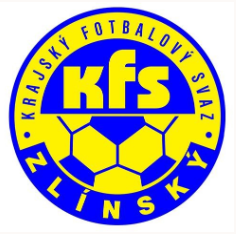 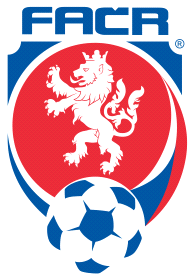 Hradská 854, 760 01 ZLÍN___________________________________________________________________________Zápis z komise rozhodčích č.1 - 2021/2022Čas a místo konání: 31.7.2021 13:00 – sídlo KFS ZlínPřítomni: Volek Stanislav,  Straka Martin, Ogrodník Vlastimil, Vlčnovský ZbyněkOmluven: Mrázek Peter, Lysák VáclavHosté: xxx1. Zahájení, rychlé info předsedy KRPředseda KR zahájil jednání a členy KR seznámil s aktuálním děním na KFS.2. Zhodnocení fyzických prověrek a testů z PFČlenové KR vyjadřují spokojenost s přístupem rozhodčích k fyzickým prověrkám a testům z PF. U DFA je rovněž spokojenost s přístupem k testům z PF3. NL R+DFASekretář KR vypracuje NL R+DFA (abecedně bez rozdělení do skupin). Zpracované NL předá předsedovi KR, který je předloží ve VV KFS ke schválení.4. Info R+DFAPředseda KR společně se sekretářem KR a sekretářem KFS bude sledovat aktuálním opatření FAČR k hygienicko-epidemiologickým podmínkám pro konání amatérských soutěží a R+DFA budou zasílána aktuální opatření,Další jednání KRD svolá předseda pomocí videokonference v průběhu měsíce srpna 2021.Zapsal: Zbyněk Vlčnovský 		           Kontroloval: Volek Stanislav – předseda KR